Target tracker Links: used for summative assessment termly:Target tracker highlighted in bold on the progression of skills National Curriculum-Progression in History 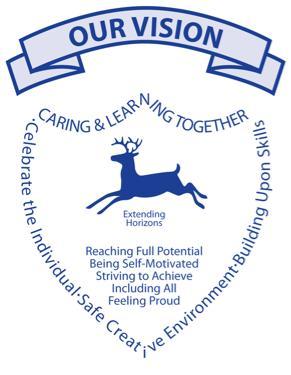 National Curriculum-Progression in History National Curriculum-Progression in History National Curriculum-Progression in History National Curriculum-Progression in History National Curriculum-Progression in History National Curriculum-Progression in History KS1KS1KS2KS2KS2KS2National Curriculum Programme of StudyPupils should be taught about: Knowledge / understanding of British history∙ changes within living memory. Where appropriate, these should be used to reveal aspects of change in national lifeKnowledge understanding of wider world history  ∙ events beyond living memory that are significant nationally or globally ∙ the lives of significant individuals in the past who have contributed to national and international achievements. Some should be used to compare aspects of life in different periodsLocal history: significant historical events, people and places in their own locality Pupils should be taught about: Knowledge / understanding of British history∙ changes within living memory. Where appropriate, these should be used to reveal aspects of change in national lifeKnowledge understanding of wider world history  ∙ events beyond living memory that are significant nationally or globally ∙ the lives of significant individuals in the past who have contributed to national and international achievements. Some should be used to compare aspects of life in different periodsLocal history: significant historical events, people and places in their own locality Pupils should be taught about:Knowledge / understanding of British history ∙ changes in Britain from the Stone Age to the Iron Age ∙ the Roman Empire and its impact on BritainBritain’s settlement by Anglo-Saxons and Scotsthe Viking and Anglo-Saxon struggle for the Kingdom of England to the time of Edward the Confessora study of an aspect or theme in British history that extends pupils’ chronological knowledge beyond 1066 Knowledge understanding of wider world history ∙ the achievements of the earliest civilizations – an overview of where and when the first civilizations appeared and a depth study of one of the following: Ancient Sumer; The Indus Valley; Ancient Egypt; The Shang Dynasty of Ancient China ∙ Ancient Greece – a study of Greek life and achievements and their influence on the western world  ∙ a non-European society that provides contrast with British history - one study chosen from: early Islamic civilization, including a study of Bagdad c.AD 900; Mayan civilization c. AD 900; Benin (West Africa) c. AD 900-1300 A local history studyPupils should be taught about:Knowledge / understanding of British history ∙ changes in Britain from the Stone Age to the Iron Age ∙ the Roman Empire and its impact on BritainBritain’s settlement by Anglo-Saxons and Scotsthe Viking and Anglo-Saxon struggle for the Kingdom of England to the time of Edward the Confessora study of an aspect or theme in British history that extends pupils’ chronological knowledge beyond 1066 Knowledge understanding of wider world history ∙ the achievements of the earliest civilizations – an overview of where and when the first civilizations appeared and a depth study of one of the following: Ancient Sumer; The Indus Valley; Ancient Egypt; The Shang Dynasty of Ancient China ∙ Ancient Greece – a study of Greek life and achievements and their influence on the western world  ∙ a non-European society that provides contrast with British history - one study chosen from: early Islamic civilization, including a study of Bagdad c.AD 900; Mayan civilization c. AD 900; Benin (West Africa) c. AD 900-1300 A local history studyPupils should be taught about:Knowledge / understanding of British history ∙ changes in Britain from the Stone Age to the Iron Age ∙ the Roman Empire and its impact on BritainBritain’s settlement by Anglo-Saxons and Scotsthe Viking and Anglo-Saxon struggle for the Kingdom of England to the time of Edward the Confessora study of an aspect or theme in British history that extends pupils’ chronological knowledge beyond 1066 Knowledge understanding of wider world history ∙ the achievements of the earliest civilizations – an overview of where and when the first civilizations appeared and a depth study of one of the following: Ancient Sumer; The Indus Valley; Ancient Egypt; The Shang Dynasty of Ancient China ∙ Ancient Greece – a study of Greek life and achievements and their influence on the western world  ∙ a non-European society that provides contrast with British history - one study chosen from: early Islamic civilization, including a study of Bagdad c.AD 900; Mayan civilization c. AD 900; Benin (West Africa) c. AD 900-1300 A local history studyPupils should be taught about:Knowledge / understanding of British history ∙ changes in Britain from the Stone Age to the Iron Age ∙ the Roman Empire and its impact on BritainBritain’s settlement by Anglo-Saxons and Scotsthe Viking and Anglo-Saxon struggle for the Kingdom of England to the time of Edward the Confessora study of an aspect or theme in British history that extends pupils’ chronological knowledge beyond 1066 Knowledge understanding of wider world history ∙ the achievements of the earliest civilizations – an overview of where and when the first civilizations appeared and a depth study of one of the following: Ancient Sumer; The Indus Valley; Ancient Egypt; The Shang Dynasty of Ancient China ∙ Ancient Greece – a study of Greek life and achievements and their influence on the western world  ∙ a non-European society that provides contrast with British history - one study chosen from: early Islamic civilization, including a study of Bagdad c.AD 900; Mayan civilization c. AD 900; Benin (West Africa) c. AD 900-1300 A local history studyTopicYear 1Year 2Year 3Year 4Year 5Year 6Autumn 1Who am I?What do I need to be me?History/ Geography Who were the Mayans? Mayan CivilisationHistory - Romans – What Did The Romans Do For Us? Science - Life cycles – Plants & animals/humans Science - The Circulatory system& respiratory systemAutumn 2Let’s CelebrateHistory - Flying HighScience - Brilliant bodies - Nutrition & food - What’s inside us? Science -Digestion and Teeth - Where Does My Food Go? History - Celts – What impact did the Celts have in Cornwall? History - Medieval History – Knights/King Arthur Spring 1 Animal Allsorts Wild CornwallGeography - Climate zones – Who was Earnest Shackleton?History - Local history – How has Cornwall Changed? MININGScience - Forces & properties of materials – May The Force Be With YouScience - Evolution/inheritance – classification Spring 2The Potting ShedSowing and GrowingScience – Plants - How Does Your Garden Grow? Geography- the coast & erosion Science - States of matter-  the water cycle  Geography - Natural Disasters – Properties and Changing of Materials Why is our Planet So Volatile? Science - Evolution/inheritance – classification Summer 1(Where shall we go?)Posting and placesSuper heroesHistory – The Stone AgeScience - Electricity & sound Science - Earth & space – light & shadow Why leave Earth? Science - Electricity & light Summer 2Pirates (seaside) /To the rescueIndia!Science- - Rocks, and Soil, Forces and Magnets, Light and dangers on the sun Geography - Non-European countries – South America- Could the Rainforest be Your Eden? History - Greeks – What did the Greeks Do For Us? History -1066+ history, Compare wider world – RefugeesSkillsYear 1Year 2Year 3Year 4Year 5Year 6Chronological Knowledge/Understandingsequence events or objects in chronological order  order  sequence artefacts closer together in time  - Flying High - Autumn 2sequence events  - Flying High - Autumn 2 sequence photos etc from different periods of their life describe memories of key events in livesplace the time studied on a time linesequence events or artefactsuse dates related to the passing of timePlace events from the period studied on a timelineUse terms related to the period begin to date eventsUnderstand more complex terms eg: BCE/ADPlace current study on time line in relation to other studiesKnow and sequence key events of time studiedUse relevant terms and period labelsRelate current studies to previous studiesMake comparisons between different times in history Place current study on time line in relation to other studiesUse relevant dates and termsSequence up to ten events on a time line Range and depth Historical Knowledge Begin to describe similarities and differences in artefactsDrama – why people did things in the pastUse a range of sources to find out characteristic features of the pastFind out about people and events in other times - Flying High - Autumn 2Collections of artefacts – confidently describe similarities and differencesDrama – develop empathy and understanding (hot seating sp. And listening) Find out about everyday lives of people in time studiedCompare our life todayIdentify reasons for and results of people’s actionsUnderstand why people may have had to do somethingStudy change through the lives of significant individuals (eg: Queen Elizabeth I and Queen Elizabeth II Use evidence to reconstruct life in time studiedIdentify key features and eventsLook for links and effects in time studiedOffer a reasonable explanation for some eventsDevelop a broad understanding of ancient civilisations study different aspects of life of different people – differences between men and women examine causes and results of great events and the impact on people compare life in early and late times studied compare an aspect of life with the same aspect in another period Study an ancient civilization in detail (e.g. Benin, Shang Dynasty, Egypt) find about beliefs, behaviour and characteristics of people, recognising that not everyone shares the same views and feelings compare beliefs and behaviour with another period studied write another explanation of a past event in terms of cause and effect using evidence to support and illustrate their explanation know key dates, characters and events of time studied Compare and contrast  ancient civilisations Interpretations of Historybegin to identify different ways to represent the past (e.g. photos, stories, adults talking about the past) (photos, BBC website), films, songs, museum displays compare pictures or photographs of people or events in the past able to identify different ways to represent the past - Flying High Autumn 2identify and give reasons for different ways in which the past is represented distinguish between different sources and evaluate their usefulness look at representations of the period – museum, cartoonslook at the evidence available begin to evaluate the usefulness of different sources use of text books and historical knowledge compare accounts of events from different sources Fact or fiction offer some reasons for different versions of events link sources and work out how conclusions were arrived at consider ways of checking the accuracy of interpretations – fact or fiction and opinion be aware that different evidence will lead to different conclusionsconfident use of the library etc. for research Historical Enquirysort artefacts “then” and “now” use as wide a range of sources as possible speaking and listening (links to literacy) to ask and answer questions related to different sources and objects use a source – why, what, who, how, where to ask questions and find answers - Flying High Autumn 2sequence a collection of artefacts Use of time lines   discuss the effectiveness of sources use a range of sources to find out about a period observe small details – artefacts, pictures select and record information relevant to the study begin to use the library, e-learning for research ask and answer questions use evidence to build up a picture of a past event choose relevant material to present a picture of one aspect of life in time past ask a variety of questions use the library, e-learning for research begin to identify primary and secondary sourcesuse evidence to build up a picture of life in time studied select relevant sections of information confident use of library, e-learning, research recognise primary and secondary sources use a range of sources to find out about an aspect of time past. Suggest omissions and the means of finding out bring knowledge gathering from several sources together in a fluent account Organisation and CommunicationTime lines (3D with objects/ sequential pictures)DrawingsDrama/role playWriting (reports, labelling, simple recount)ICT/ Computing Class displays/ museumsAnnotated photographsICT Communicate knowledge and understanding in a variety of ways – discussions, pictures, writing, annotations, drama, mode Select data and organise it into a data file to answer historical questionsKnow the period in which the study is setDisplay findings in a variety of waysWork independently and in groups Fit events into a display sorted by theme timeUse appropriate terms, matching dates to people and eventsRecord and communicate knowledge in different forms Work independently and in groups showing initiative Select aspect of study to make a display Use a variety of ways to communicate knowledge and understanding including extended writingPlan and carry out individual investigations 